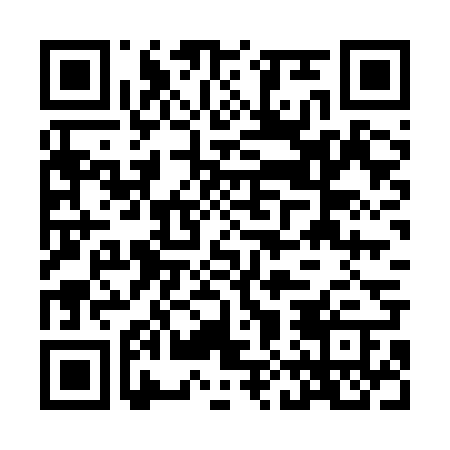 Ramadan times for Nowa Korytnica, PolandMon 11 Mar 2024 - Wed 10 Apr 2024High Latitude Method: Angle Based RulePrayer Calculation Method: Muslim World LeagueAsar Calculation Method: HanafiPrayer times provided by https://www.salahtimes.comDateDayFajrSuhurSunriseDhuhrAsrIftarMaghribIsha11Mon4:234:236:1912:063:565:545:547:4312Tue4:214:216:1712:063:585:565:567:4513Wed4:184:186:1512:053:595:575:577:4714Thu4:154:156:1212:054:015:595:597:4915Fri4:134:136:1012:054:026:016:017:5116Sat4:104:106:0712:054:046:036:037:5317Sun4:074:076:0512:044:056:056:057:5518Mon4:054:056:0312:044:076:076:077:5719Tue4:024:026:0012:044:086:086:088:0020Wed3:593:595:5812:034:106:106:108:0221Thu3:563:565:5512:034:116:126:128:0422Fri3:543:545:5312:034:126:146:148:0623Sat3:513:515:5112:034:146:166:168:0824Sun3:483:485:4812:024:156:176:178:1025Mon3:453:455:4612:024:176:196:198:1326Tue3:423:425:4312:024:186:216:218:1527Wed3:393:395:4112:014:196:236:238:1728Thu3:363:365:3812:014:216:256:258:1929Fri3:333:335:3612:014:226:266:268:2230Sat3:303:305:3412:004:236:286:288:2431Sun4:274:276:311:005:257:307:309:261Mon4:244:246:291:005:267:327:329:292Tue4:214:216:271:005:277:347:349:313Wed4:184:186:2412:595:297:357:359:344Thu4:154:156:2212:595:307:377:379:365Fri4:124:126:1912:595:317:397:399:386Sat4:094:096:1712:585:337:417:419:417Sun4:064:066:1512:585:347:437:439:448Mon4:024:026:1212:585:357:447:449:469Tue3:593:596:1012:585:367:467:469:4910Wed3:563:566:0812:575:387:487:489:51